Зарегистрировано в Минюсте России 3 марта 2016 г. N 41315МИНИСТЕРСТВО СТРОИТЕЛЬСТВА И ЖИЛИЩНО-КОММУНАЛЬНОГОХОЗЯЙСТВА РОССИЙСКОЙ ФЕДЕРАЦИИПРИКАЗот 30 декабря 2015 г. N 965/прОБ УТВЕРЖДЕНИИ ФОРМЫ ОТЧЕТАСПЕЦИАЛИЗИРОВАННОЙ НЕКОММЕРЧЕСКОЙ ОРГАНИЗАЦИИ,ОСУЩЕСТВЛЯЮЩЕЙ ДЕЯТЕЛЬНОСТЬ, НАПРАВЛЕННУЮ НА ОБЕСПЕЧЕНИЕПРОВЕДЕНИЯ КАПИТАЛЬНОГО РЕМОНТА ОБЩЕГО ИМУЩЕСТВАВ МНОГОКВАРТИРНЫХ ДОМАХ И СРОКОВ ЕГО РАЗМЕЩЕНИЯВ соответствии с частью 3.1 статьи 183 Жилищного кодекса Российской Федерации (Собрание законодательства Российской Федерации, 2005, N 1, ст. 14; 2013, N 52, ст. 6982; 2015, N 27, ст. 3967; N 48, ст. 6724) приказываю:1. Утвердить форму отчета специализированной некоммерческой организации, осуществляющей деятельность, направленную на обеспечение проведения капитального ремонта общего имущества в многоквартирных домах (далее - региональный оператор), согласно приложению к настоящему приказу.2. Установить, что отчет регионального оператора формируется ежеквартально по состоянию на последнее число последнего месяца отчетного квартала и размещается региональным оператором на своем официальном сайте в информационно-телекоммуникационной сети "Интернет" не позднее 20 (двадцатого) числа месяца, следующего за отчетным кварталом.3. Контроль за исполнением настоящего приказа возложить на заместителя Министра строительства и жилищно-коммунального хозяйства Российской Федерации А.В. Чибиса.И.о. МинистраЛ.О.СТАВИЦКИЙУтвержденаприказом Министерства строительстваи жилищно-коммунального хозяйстваРоссийской Федерацииот 30 декабря 2015 г. N 965/пр                               ФОРМА ОТЧЕТА              СПЕЦИАЛИЗИРОВАННОЙ НЕКОММЕРЧЕСКОЙ ОРГАНИЗАЦИИ,         ОСУЩЕСТВЛЯЮЩЕЙ ДЕЯТЕЛЬНОСТЬ, НАПРАВЛЕННУЮ НА ОБЕСПЕЧЕНИЕ             ПРОВЕДЕНИЯ КАПИТАЛЬНОГО РЕМОНТА ОБЩЕГО ИМУЩЕСТВА                          В МНОГОКВАРТИРНЫХ ДОМАХ    Адрес многоквартирного дома __________________    Отчетный период - ___ квартал 20__ г.            I. ФОНД КАПИТАЛЬНОГО РЕМОНТА МНОГОКВАРТИРНОГО ДОМА                                                                  тыс. руб.    --------------------------------    <*> Источники денежных средств: _____________ размер средств __________                                    (наименование                                      источника)тыс. руб.                                    _____________ размер средств __________                                    (наименование                                      источника)тыс. руб.          II. РАЗМЕР СРЕДСТВ, НАПРАВЛЕННЫХ НА КАПИТАЛЬНЫЙ РЕМОНТ                  ОБЩЕГО ИМУЩЕСТВА В МНОГОКВАРТИРНОМ ДОМЕ                                                                  тыс. руб.    --------------------------------    <*> Кредит привлечен под ___% годовых.    <**> Заем привлечен под ___% годовых.             III. ПРИВЛЕЧЕННЫЕ КРЕДИТЫ, ЗАЙМЫ, СРЕДСТВА ФОНДОВ             КАПИТАЛЬНОГО РЕМОНТА ДРУГИХ МНОГОКВАРТИРНЫХ ДОМОВ                                                                       руб.          IV. СВЕДЕНИЯ О НАЧИСЛЕННЫХ И УПЛАЧЕННЫХ СОБСТВЕННИКАМИ          ПОМЕЩЕНИЙ В МНОГОКВАРТИРНОМ ДОМЕ ВЗНОСАХ НА КАПИТАЛЬНЫЙ          РЕМОНТ, ЗАДОЛЖЕННОСТИ ПО ИХ ОПЛАТЕ, ОБ УПЛАЧЕННЫХ ПЕНИ                                                                       руб.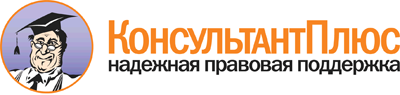  Приказ Минстроя России от 30.12.2015 N 965/пр
"Об утверждении формы отчета специализированной некоммерческой организации, осуществляющей деятельность, направленную на обеспечение проведения капитального ремонта общего имущества в многоквартирных домах и сроков его размещения"
(Зарегистрировано в Минюсте России 03.03.2016 N 41315) Документ предоставлен КонсультантПлюс

www.consultant.ru 

Дата сохранения: 20.04.2016 
 N п/пФонд капитального ремонта многоквартирного дома, сформированный:Остаток средств на начало отчетного периодаПоступило в отчетном периодеПоступило в отчетном периодеПоступило в отчетном периодеПоступило в отчетном периодеПоступило в отчетном периодеИспользовано в отчетном периодеОстаток средств на конец отчетного периодаN п/пФонд капитального ремонта многоквартирного дома, сформированный:Остаток средств на начало отчетного периодавсегов т.ч.в т.ч.в т.ч.в т.ч.Использовано в отчетном периодеОстаток средств на конец отчетного периодаN п/пФонд капитального ремонта многоквартирного дома, сформированный:Остаток средств на начало отчетного периодавсеговзносовпенейдоходов от передачи в пользование объектов общего имущества в многоквартирном доме, средств товариществ собственников жилья, кооперативаиных не запрещенных законом средств <*>Использовано в отчетном периодеОстаток средств на конец отчетного периодаN п/п1234567891за счет минимального взноса2сверх минимального размера взноса3Итого фонд капитального ремонта многоквартирного домаN п/пВиды работ и услуг по капитальному ремонту общего имущества в многоквартирном домеСтоимость работ и услуг по капитальному ремонтуРазмер средств, направленных на капитальный ремонтРазмер средств, направленных на капитальный ремонтРазмер средств, направленных на капитальный ремонтРазмер средств, направленных на капитальный ремонтРазмер средств, направленных на капитальный ремонтРазмер средств, направленных на капитальный ремонтРазмер средств, направленных на капитальный ремонтРазмер средств, направленных на капитальный ремонтРазмер предоставленной рассрочки оплаты услуг и работ по капитальному ремонтуОплата работ и услуг в отчетом периодеОплата работ и услуг в отчетом периодеОплата работ и услуг в отчетом периодеN п/пВиды работ и услуг по капитальному ремонту общего имущества в многоквартирном домеСтоимость работ и услуг по капитальному ремонтуВсегофонда капитального ремонта, сформированного исходя из минимального размера взносафонда капитального ремонта, сверх сформированного исходя из минимального размера взносагосударственной, муниципальной поддержкипроцентов от размещения временно свободных средств фондов капитального ремонта в кредитных организацияхсредства фондов капитального ремонта других домовКредит <*>Заем <**>Размер предоставленной рассрочки оплаты услуг и работ по капитальному ремонтузадолженность на начало периодасумма произведенных оплат в отчетном периодезадолженность по оплате капитального ремонта на конец отчетного периодаN п/п12345678910111213141234ИтогоN п/пВид задолженностиВсего задолженностьОстаток задолженности на начало отчетного периодаПогашено за отчетный периодПогашено за отчетный периодПогашено за отчетный периодОстаток задолженности на конец отчетного периодаN п/пВид задолженностиВсего задолженностьОстаток задолженности на начало отчетного периодавсегов т.ч. за счетв т.ч. за счетОстаток задолженности на конец отчетного периодаN п/пВид задолженностиВсего задолженностьОстаток задолженности на начало отчетного периодавсегофонда капитального ремонта, сформированного исходя из минимального взносафонда капитального ремонта сверх сформированного исходя из минимального размера взносаОстаток задолженности на конец отчетного периодаN п/п12345671Возврат кредита2Уплата процентов по кредиту3Заем4Уплата процентов по займу5Возврат средств фондов капитального ремонта других многоквартирных домов6ИтогоN помещенияИнформация о расчетах по уплате взноса на начало отчетного периодаИнформация о расчетах по уплате взноса на начало отчетного периодаУплата взноса с начала отчетного года на конец отчетного периода (нарастающим итогом)Уплата взноса с начала отчетного года на конец отчетного периода (нарастающим итогом)Уплата взноса с начала отчетного года на конец отчетного периода (нарастающим итогом)Информация о расчетах по уплате взноса на конец отчетного периодаИнформация о расчетах по уплате взноса на конец отчетного периодаУплачено пени с начала отчетного года на конец отчетного периода (нарастающим итогом)N помещениязадолженностьаванс (переплата)начисленоуплаченозасчитано за оказанные услуги и (или) выполненные работы по капитальному ремонтузадолженностьаванс (переплата)Уплачено пени с начала отчетного года на конец отчетного периода (нарастающим итогом)123456789Итого: